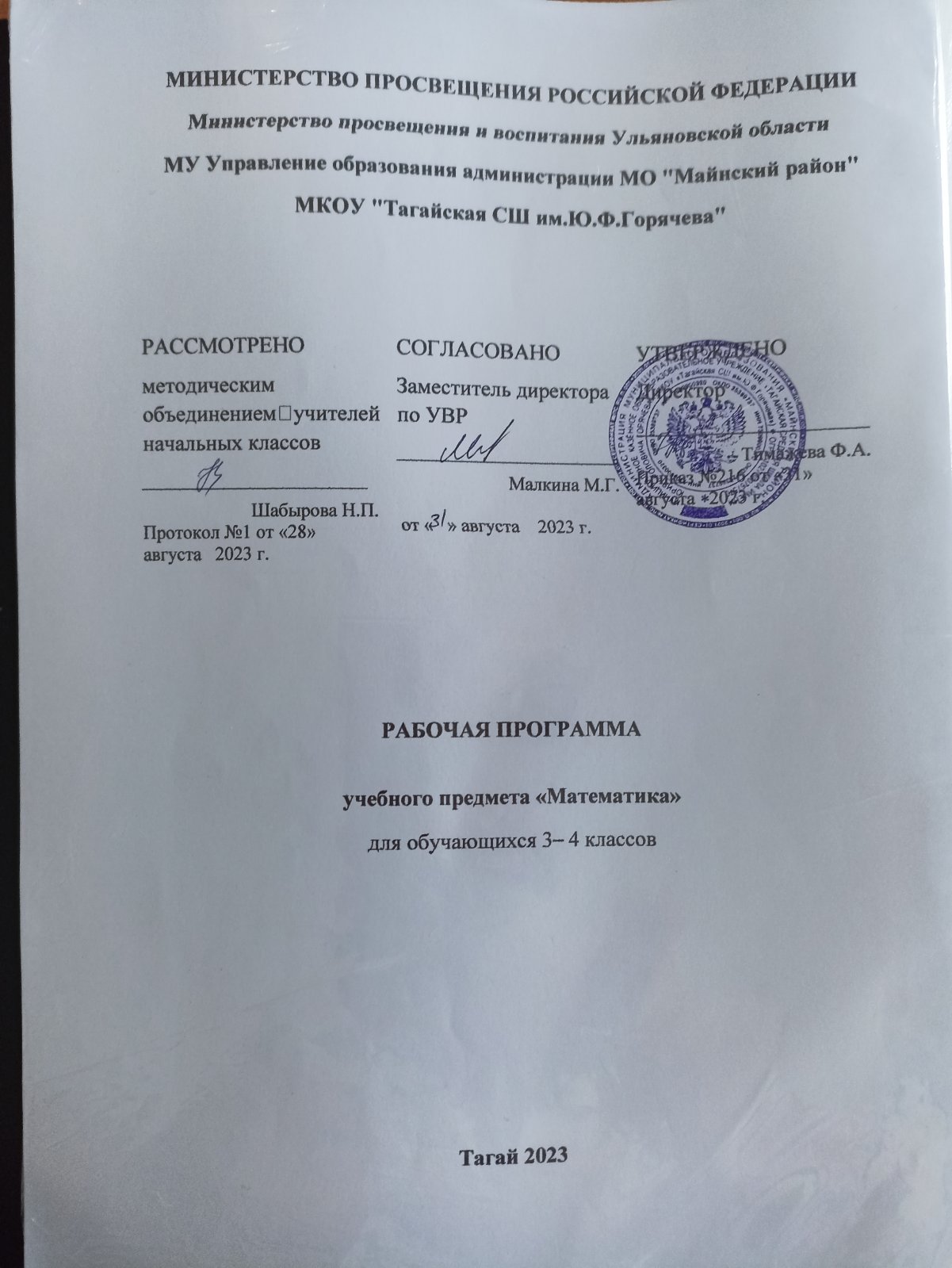 Раздел 1.Пояснительная запискаРабочая программа учебного предмета «Математика» составлена в соответствии с требованиями федерального государственного образовательного стандарта начального общего образования и примерной программы по математике и на основе программы, разработанной М. И. Моро, Ю. М. Колягиным, М. А. Байтовой, С. Волковой, С. В. Степановой.Данный учебный предмет имеет своей целью:Развитие образного и логического мышления, воображения, математической речи, формирование предметных умений и навыков, необходимых для успешного решения учебных и практических задач и продолжения образования;Освоение основ математических знаний, формирование первоначальных представлений о математике как части общечеловеческой культуры;Воспитание интереса к математике, стремления использовать математические знания в повседневной жизни.Начальный курс математики - курс интегрированный: в нём объедены арифметический, алгебраический и геометрический материал.Концентрическое построение курса, связанное с последовательным расширением области чисел, позволяет соблюсти необходимую постепенность в нарастании трудности учебного материала и создаёт хорошие условия для совершенствования формируемых знаний, умений и навыков.В федеральном базисном плане на изучение математики в первом классе начальной школы отводиться 4 часа в неделю, всего-132 часа.Основное содержание обучения в программе представлено крупными разделами: Числа и величины, Арифметические действия, текстовые задачи,  Пространственные отношения, Геометрические фигуры, Геометрические величины, Работа с данными.Такое построение программы позволяет создавать различные модели курса математики, по-разному распределять учебный материал. Формирование понятий о натуральном числе и арифметических действиях начинается с первых уроков и проводится на основе практических действий с различными группами предметов. Такой подход даёт возможность использовать ранее накопленный детьми опыт, их первоначальные знания о числе и счёте. Это позволяет с самого начала вести обучение в тесной связи с жизнью.Вместе с тем с самого начала обучения формируются некоторые важные обобщения. В результате освоения предметного содержания математики у учащихся формируются общие учебные умения, навыки и способы познавательной деятельности. Школьники учатся выделять признаки и свойства объектов, выявлять изменения, происходящие с объектами и устанавливать зависимости между ними в процессе измерений, поиска решения текстовых задач, анализа информации, определять с помощью сравнения (сопоставления) характерные признаки математических объектов (чисел, числовых выражений, геометрических фигур, зависимостей, отношений). Учащиеся используют простейшие предметные , знаковые модели, строят и преобразовывают их в соответствии с содержанием задания (задачи).В процессе изучения математики осуществляется знакомство с математическим языком, формируются речевые умения и навыки: дети знакомятся с названиями действий, их компонентов и результатов, терминами равенство и неравенство.Помимо терминологии, дети усваивают и некоторые элементы математической символики: знаки действий, знаки отношений: они учатся читать и записывать простейшие математические выражения.	В программе предусмотрено ознакомление с некоторыми свойствами арифметических действий и основанными на них приёмами вычислений. Учащиеся фактически знакомятся с сочетательным свойством сложения, которое во 2 классе будет специально рассмотрено. Ознакомление со связью между сложением и вычитанием даёт возможность находить разность, опираясь на знание состава чисел и соответствующих случаев сложения.Математическое содержание позволяет развивать и организационные умения: планировать этапы предстоящей работы, определять последовательность учебных действий; осуществлять контроль и оценку их правильности, поиск путей преодоления ошибок. В процессе обучения математике школьник учится  участвовать в совместной деятельности при решении математических задач (распределять поручения для поиска доказательств, выбора рационального способа, поиска и анализа информации), проявлять инициативу и самостоятельность.Младший школьник получит представление о натуральном числе, числе нуль, о нумерации чисел в десятичной системе счисления; величинах. Научится выполнять устно и письменно арифметические действия с числами. Научится находить неизвестный компонент арифметического действия, усвоит смысл отношений больше (меньше) на..»; научится составлять числовые выражения, получит представление о геометрических величинах, геометрических фигурах; научится решать несложные текстовые задачи.Общая характеристика учебного предметаРабочая программа 1 класса направлена на формирование у учащихся математических представлений, умений и навыков, которые обеспечат успешное овладение математикой в основной школе. Учащиеся оперируют двумя арифметическими действиями, овладевают алгоритмами устных вычислений, учатся вычислять Значения числовых выражений, решать текстовые задачи. У детей формируются пространственные и геометрические представления. Весь программный материал представляется концентрически, что позволяет постепенно углублять умения и навыки, формировать осознанные способы математической деятельности.Характерными особенностями содержания математики являются: наличие содержания, обеспечивающего формирование общих учебных умений, навыков и способов деятельности; возможность осуществлять межпредметные связи с другими учебными предметами начальной школы. Примерная программа определяет также необходимый минимум практических работ.Место предмета в  учебном планеВ федеральном базисном учебном плане на изучение математики в 1 классе начальной школы отводится 4 часа в неделю, всего - 132 часа. Основное содержание обучения в рабочей программе представлено 6 разделами:Сравнение предметов и групп предметов. Пространственные и временные представления.Нумерация чисел в пределах 10 и число 0.Сложение и вычитание в пределах 10.Нумерация чисел в пределах 20.Сложение и вычитание в пределах 20.Систематизация учебного материала изученного в 1 классе. Повторение.Разделы распределены в определенной последовательности и имеют каждый свою комплексно - дидактическую цель, в которой указаны те знания, которыми должны овладеть учащиеся, а также заложены те умения, которые должны быть отработаны по программе.Раздел 2. Планируемые результаты освоения учебного предметаПрограмма обеспечивает развитие и формирование следующих личностных, метапредметных и предметных результатовЛичностные результатыЧувство гордости за свою Родину, российский народ и историю России;осознание роли своей страны в мировом развитии; уважительное отношение к семейным ценностям, бережное отношение к окружающему миру.Целостное восприятие окружающего мира.Развитая мотивация учебной деятельности и личностного смысла учения, заинтересованность в приобретении и расширении знаний и способов действий; творческий подход к выполнению заданий.Рефлексивная самооценка, умение анализировать свои действия и управлять ими.Навыки сотрудничества с взрослыми и сверстниками.Установка на здоровый образ жизни, наличие мотивации к творческому труду, к работе на результат.Метапредметные результатыСпособность принимать и сохранять цели и задачи учебной деятельности, находить средства и способы её осуществления.Овладение способами выполнения заданий творческого и поискового характера.Умения планировать, контролировать и оценивать учебные действия в соответствии с поставленной задачей и условиями её выполнения; определять наиболееэффективные способы достижения результата.Способность использовать знаково-символические средства представления информации для создания моделей изучаемых объектов и процессов, схем решения учебно-познавательных и практических задач.Использование различных способов поиска (в справочных источниках и открытом учебном информационном пространстве сети Интернет).Овладение логическими действиями сравнения, анализа, синтеза, обобщения, классификации по родовидовым признакам, установления аналогий и причинно-следственных связей, построения рассуждений, отнесение к известным понятиям.Готовность слушать собеседника и вести диалог; готовность признать возможность существования различных точек зрения и права каждого иметь свою; излагать своё мнение и аргументировать свою точку зрения.Готовность конструктивно разрешать конфликты посредством учёта интересов сторон и сотрудничества.Овладение начальными сведениями о сущности и особенностях объектов и процессов в соответствии с содержанием учебного предмета «математика».Овладение базовыми предметными и межпредметными понятиями, отражающими существенные связи и отношения между объектами и процессами.Умение работать в материальной и информационной среде начального общего образования (в том числе с учебными моделями) в соответствии с содержанием учебного предмета «математика».Предметные результатыИспользование приобретенных математических знаний для описания и объяснения окружающих предметов, процессов, явлений, а также оценки их количественных и пространственных отношений.           -  Овладение основами  логического  и  алгоритмического  мышления,пространственного воображения и математической речи, основами счета, измерений, прикидки результата и его оценки, наглядного представления данных в разной форме (таблицы, схемы, диаграммы), записи и выполнения алгоритмов.Приобретение начального опыта применения математических знаний для решения учебно-познавательных и учебно-практических задач.Умения выполнять устно и письменно арифметические действия с числами и числовыми выражениями, решать текстовые задачи, выполнять и строить алгоритмы и стратегии в игре, исследовать, распознавать и изображать геометрические фигуры, работать с таблицами, схемами, графиками и диаграммами, цепочками, представлять, анализировать и интерпретировать данные.Приобретение первоначальных навыков работы на компьютере (набирать текст на клавиатуре, работать с «меню», находить информацию по заданной теме, распечатывать ее на принтере).Величины и числаВыпускник научится:читать, записывать, сравнивать, упорядочивать числа от нуля до миллиона;устанавливать закономерность — правило, по которому составлена числовая последовательность, и составлять последовательность по заданному или самостоятельно выбранному правилу (увеличение/уменьшение числа на несколько единиц, увеличение/уменьшение числа в несколько раз);группировать числа по заданному или самостоятельно установленному признаку;классифицировать числа по одному или нескольким основаниям, объяснять свои действия;читать, записывать и сравнивать величины (массу, время, длину, площадь, скорость), используя основные единицы измерения величин и соотношения между ними (килограмм — грамм; час — минута, минута — секунда; километр — метр, метр — дециметр, дециметр — сантиметр, метр — сантиметр, сантиметр — миллиметр).Выпускник получит возможность научиться:выбирать единицу для измерения данной величины (длины, массы, площади, времени), объяснять свои действия.Арифметические действияВыпускник научится:выполнять письменно действия с многозначными числами (сложение, вычитание, умножение и деление на однозначное, двузначное числа в пределах 10 000) с использованием таблиц сложения и умножения чисел, алгоритмов письменных арифметических действий (в том числе деления с остатком);выполнять устно сложение, вычитание, умножение и деление однозначных, двузначных и трёхзначных чисел в случаях, сводимых к действиям в пределах 100 (в том числе с нулём и числом 1);выделять неизвестный компонент арифметического действия и находить его значение;вычислять значение числового выражения (содержащего 2—3 арифметических действия, со скобками и без скобок).Выпускник получит возможность научиться:выполнять действия с величинами;использовать свойства арифметических действий для удобства вычислений;проводить проверку правильности вычислений (с помощью обратного действия, прикидки и оценки результата действия и др.).Работа с текстовыми задачамиВыпускник научится:устанавливать зависимость между величинами, представленными в задаче, планировать ход решения задачи, выбирать и объяснять выбор действий;решать арифметическим способом (в 1—2 действия) учебные задачи и задачи, связанные с повседневной жизнью;решать задачи на нахождение доли величины и величины по значению её доли (половина, треть, четверть, пятая, десятая часть);оценивать правильность хода решения и реальность ответа на вопрос задачи.Выпускник получит возможность научиться:решать задачи в 3—4 действия;находить разные способы решения задачи.Пространственные отношенияГеометрические фигурыВыпускник научится:описывать взаимное расположение предметов в пространстве и на плоскости;распознавать, называть, изображать геометрические фигуры (точка, отрезок, ломаная, прямой угол, многоугольник, треугольник, прямоугольник, квадрат, окружность, круг);выполнять построение геометрических фигур с заданными измерениями (отрезок, квадрат, прямоугольник) с помощью линейки, угольника;использовать свойства прямоугольника и квадрата для решения задач;распознавать и называть геометрические тела (куб, шар);соотносить реальные объекты с моделями геометрических фигур.Выпускник получит возможность научитьсяраспознавать, различать и называть геометрические тела: параллелепипед, пирамиду, цилиндр, конус.Геометрические величиныВыпускник научится:измерять длину отрезка;вычислять периметр треугольника, прямоугольника и квадрата, площадь прямоугольника и квадрата;оценивать размеры геометрических объектов, расстояния приближённо (на глаз).Выпускник получит возможность научиться вычислять периметр многоугольника, площадь фигуры, составленной из прямоугольников.Работа с информациейВыпускник научится:читать несложные готовые таблицы;заполнять несложные готовые таблицы;читать несложные готовые столбчатые диаграммы.Выпускник получит возможность научиться:читать несложные готовые круговые диаграммы;достраивать несложную готовую столбчатую диаграмму;сравнивать и обобщать информацию, представленную в строках и столбцах несложных таблиц и диаграмм;понимать простейшие выражения, содержащие логические связки и слова («…и…», «если… то…», «верно/неверно, что…», «каждый», «все», «некоторые», «не»);составлять, записывать и выполнять инструкцию (простой алгоритм), план поиска информации;распознавать одну и ту же информацию, представленную в разной форме (таблицы и диаграммы);планировать несложные исследования, собирать и представлять полученную информацию с помощью таблиц и диаграмм;интерпретировать информацию, полученную при проведении несложных исследований (объяснять, сравнивать и обобщать данные, делать выводы и прогнозы).Числа и величиныСчет предметов. Образование, название и запись чисел от 0 до 20. Десятичные единицы счёта. Разряды и классы.. Сравнение и упорядочение чисел, знаки сравнения.Измерение величин. Единицы величин: массы ( килограмм); вместимости (литр), времени . Соотношения между единицами измерения однородных величин. Сравнение и упорядочение однородных величин.Арифметические действияСложение, вычитание. Знаки действий. Названия компонентов и результатов арифметических действий. Таблица сложения.. Взаимосвязь арифметических действий (между сложением и вычитанием). Нахождение неизвестного компонента арифметического действия. Числовые выражения. Нахождения значения числового выражения.. Способы проверки правильности вычислений (алгоритм, обратные действия, взаимосвязь компонентов и результатов действий, прикидка результата, проверка вычислений на калькуляторе). Элементы алгебраической пропедевтики. Выражения с буквой). Уравнение. Решение уравнений на основе взаимосвязей между компонентами и результатами арифметических действий.Работа с текстовыми задачамиРешение текстовых задач арифметическим способом.Текстовые задачи, раскрывающие смысл арифметических действий (сложение, вычитание). Текстовые задачи, содержащие отношения «больше на...», «меньше на ...». Представление текста задачи в виде рисунка, схематического рисунка, схематического чертежа, краткой записи, в таблице, на диаграмме. Планирование хода решения задачи.Пространственные отношения. Геометрические фигурыВзаимное расположение предметов в пространстве и на плоскости (выше — ниже, слева — справа, за - перед, между, вверху — внизу, ближе — дальше и др.).Распознавание и изображение геометрических фигур: точка, линия (прямая, кривая), отрезок, луч, угол, ломаная; многоугольник (треугольник, четырёхугольник, прямоугольник, квадрат, пятиугольник и т.д.).Использование чертёжных инструментов (линейка, угольник) для выполнения построений.Геометрические формы в окружающем мире.Геометрические величиныГеометрические величины и их измерение. Длина. Единицы длины (миллиметр, сантиметр, дециметр). Соотношения между единицами длины. Перевод одних единиц длины в другие. Измерение длины отрезка и построение отрезка заданной длины. Периметр. Вычисление периметра многоугольника, в том числе периметра прямоугольника (квадрата).Работа с информациейСбор и представление информации, связанной со счётом (пересчётом), измерением величин; анализ и представление информации в разных формах: в форме
таблицы, столбчатой диаграммы. Чтение и заполнение таблиц, чтение и построение столбчатых диаграмм. Результаты изучения курсаПрограмма обеспечивает достижение выпускниками начальной школы следующих личностных, метапредметных и предметных результатов.Личностные результатыЧувство гордости за свою Родину, российский народ и историю России;Осознание роли своей страны в мировом развитии, уважительное отношение к семейным ценностям, бережное отношение к окружающему миру.Целостное восприятие окружающего мира.Развитую мотивацию учебной деятельности и личностного смысла учения, заинтересованность в приобретении и расширении знаний и способов действий, творческий подход к выполнению заданий.Рефлексивную самооценку, умение анализировать свои действия и управлять ими.Навыки сотрудничества со взрослыми и сверстниками.Установку на здоровый образ жизни, наличие мотивации к творческому труду, к работе на результат.Метапредметные результаты6Способность принимать и сохранять цели и задачи учебной деятельности, находить средства и способы её осуществления.Овладение способами выполнения заданий творческого и поискового характера.Умения планировать, контролировать и оценивать учебные действия в соответствии с поставленной задачей и условиями её выполнения, определять наиболее эффективные способы достижения результата.Способность использовать знаково-символические средства представления информации для создания моделей изучаемых объектов и процессов, схем решения учебно-познавательных и практических задач.Использование речевых средств и средств информационных и коммуникационных технологий для решения коммуникативных и познавательных задач.Использование различных способов поиска (в справочных источниках и открытом учебном информационном пространстве Интернета), сбора, обработки, анализа, организации и передачи информации в соответствии с коммуникативными и познавательными задачами и технологиями учебного предмета, в том числе умение вводить текст с помощью клавиатуры компьютера, фиксировать (записывать) результаты измерения величин и анализировать изображения, звуки, готовить своё выступление и выступать с аудио-, видео- и графическим сопровождением.Овладение логическими действиями сравнения, анализа, синтеза, обобщения, классификации по родовидовым признакам, установления аналогий и причинно-следственных связей, построения рассуждений, отнесения к известным понятиям.Готовность слушать собеседника и вести диалог; готовность признать возможность существования различных точек зрения и права каждого иметь свою; излагать своё мнение и аргументировать свою точку зрения.Определение общей цели и путей её достижения: умение договариваться о распределении функций и ролей в совместной деятельности, осуществлять взаимный контроль в совместной деятельности, адекватно оценивать собственное поведение и поведение окружающих.Овладение начальными сведениями о сущности и особенностях объектов и процессов в соответствии с содержанием учебного предмета «математика».Овладение базовыми предметными и межпредметными понятиями, отражающими существенные связи и отношения между объектами и процессами.Умение работать в материальной и информационной среде начального общего образования (в том числе с учебными моделями) в соответствии с содержанием учебного предмета «Математика».Предметные результатыИспользование приобретённых математических знаний для описания и объяснения окружающих предметов, процессов, явлений, а также для оценки их количественных и пространственных отношений.Овладение основами  логического  и  алгоритмического  мышления,пространственного воображения и математической речи, основами счёта, измерения, прикидки результата и его оценки, наглядного представления данных в разной форме (таблицы, схемы, диаграммы), записи и выполнения алгоритмов.Приобретение начального опыта применения математических знаний для решения учебно-познавательных и учебно-практических задач.Умения выполнять устно и письменно арифметические действия с числами и числовыми выражениями, решать текстовые задачи, выполнять и строить алгоритмы и стратегии в игре, исследовать, распознавать и изображать геометрические фигуры, работать с таблицами, схемами, графиками и диаграммами, цепочками, представлять, анализировать и интерпретировать данные.2 классОбучающиеся должны знать:названия и последовательность чисел от 1 до 100; названия компонентов и результатов сложения и вычитания;правила порядка выполнения действий в числовых выражениях в два действия, содержащих сложение и вычитание (со скобками и без них); названия и обозначение действий умножения и деления;таблицу сложения однозначных чисел и соответствующие случаи вычитания учащиеся должны усвоить на уровне автоматизированного навыка. Обучающиеся должны уметь:читать, записывать и сравнивать числа в пределах 100;находить сумму и разность чисел в пределах 100: в бо лее легких случаях устно, в более сложных -письменно;находить значения числовых выражений в 2 действия, содержащих сложение и вычитание (со скобками и без них);решать задачи в 1 - 2 действия на сложение и вычитание и задачи в одно действие, раскрывающие конкретный смысл умножения и деления;чертить отрезок заданной длины и измерять длину дан ного отрезка;находить длину ломаной; состоящей из 3 - 4 звеньев, и периметр многоугольника (треугольника, четырехугольника).                                                                                                                           3классОбучающиеся должны знать:названия и последовательность чисел до 1000; названия компонентов и результатов умножения и деле ния;правила порядка выполнения действий в выражениях в 2—3 действия (со скобками и без них);таблицу умножения однозначных чисел и соответствующие случаи деления учащиеся должны усвоить на уровне автоматизированного навыка.Обучающиеся должны уметь:читать, записывать, сравнивать числа в пределах 1000; выполнять устно четыре арифметических действия в пре делах 100;выполнять письменно сложение, вычитание двузначных и трехзначных чисел в пределах 1000;выполнять проверку вычислений;вычислять значения числовых выражений, содержащих 2-3 действия (со скобками и без них);решать задачи в 1 - 3 действия;находить периметр многоугольника и в том числе прямо угольника (квадрата).4классОбучающиеся должны знать:названия и последовательность чисел в натуральном ряду (с какого числа начинается этот ряд и как образуется каждое следующее число в этом ряду);как образуется каждая следующая счетная единица (сколько единиц в одном десятке, сколько десятков в одной сотне и т. д., сколько разрядов содержится каждом классе), названия и последовательность классов.Обучающиеся должны уметь:читать, записывать и сравнивать числа в пределах миллиона; записывать результат сравнения, используя знаки > (больше), < (меньше), = (равно);представлять любое трехзначное число в виде суммы разрядных слагаемых.Арифметические действияпонимать конкретный смысл каждого арифметического действия.Обучающиеся должны знать: названия и обозначения арифметических действий, названия компонентов и результата каждого действия; связь между компонентами и результатом каждого действия;основные свойства арифметических действий (переместительное и сочетательное свойства сложения и умножения, распределительное свойство умножения относительно сложения);правила о порядке выполнения действий в числовых выражениях, содержащих скобки и не содержащих их; таблицы сложения и умножения однозначных чисел и соответствующие случаи вычитания и деления.Обучающиеся должны уметь:записывать и вычислять значения числовых выражений, содержащих 3-4 действия (со скобками и без них);находить числовые значения буквенных выражений вида а ± 3, 8 • г, b:2, а ±b, с • d, k: n при заданных числовых значениях входящих в них букв; выполнять устные вычисления в пределах 100 и с большими числами в случаях, сводимых к действиям в пределах 100;выполнять письменные вычисления (сложение и вычитание многозначных чисел, умножение и деление многозначных чисел на однозначное идвузначное числа), проверку вычислений;решать уравнения вида х ± 60 = 320,     125 + х = 7502000 - х = 1450,   х - 12 = 2400,     х : 5 = 420,    600 : х = 25 на основ <взаимосвязи между компонентами и результатами действий решать задачи в 1 - 3 действия.Величины иметь представление о таких величинах, как длина, площадь, масса, время, и способах их измерений.Обучающиеся должны знать:единицы названных величин, общепринятые их обозначения, соотношения между единицами каждой из этих величин;связи между такими величинами, как цена, количество, стоимость; скорость, время, расстояние и др.Обучающиеся должны уметь:находить длину отрезка, ломаной, периметр много угольника, в том числе прямоугольника (квадрата);находить площадь прямоугольника (квадрата), зная длины его сторон;узнавать время по часам;выполнять арифметические действия с величинами (сложение и вычитание значений величин, умножение и де ление значении величин на однозначное число);применять к решению текстовых задач знание изучен ных связей между величинами.Геометрические фигурыиметь представление о таких геометрических фигурах, как точка, линия (прямая, кривая), отрезок, ломаная, много угольник и его элементы (вершины, стороны, углы), в том числе треугольник, прямоугольник (квадрат), угол, круг, окружность (центр, радиус).Обучающиеся должны знать:	виды углов: прямой, острый, тупой;виды треугольников: прямоугольный, остроугольный, тупоугольный; равносторонний, равнобедренный, разносторонний;определение прямоугольника (квадрата);свойство противоположных сторон прямоугольника.Обучающиеся должны уметь:строить заданный отрезок;строить на клетчатой бумаге прямоугольник (квадрат) по заданным длинам сторон.Интерпретация данных таблицы и столбчатой диаграммы.Составление конечной последовательности (цепочки) предметов, чисел, числовых выражений, геометрических фигур и др. по заданному правилу. Составление, запись и выполнение простого алгоритма (плана) поиска информации.Построение простейших логических высказываний с помощью логических связок и слов («верно/неверно, что ...», «если ..., то ...», «все», «каждый» др.).Раздел 3. Содержание тем учебного курса.класс (132ч)Подготовка к изучению чисел. Пространственные и временные представления (8 ч)Сравнение предметов по размеру (больше - меньше, выше - ниже, длиннее - короче) и форме (круглый, квадратный, треугольный и др.).Пространственные представления, взаимное расположение предметов: вверху, внизу (выше, ниже), слева, справа левее, правее), перед, за, между, рядом. Направления движения: слева направо, справа налево, верху вниз, снизу вверх.Временные представления: сначала, потом, до, после, раньше, позже.Сравнение групп предметов: больше, меньше, столько же, болыше (меньше) на ... .Практическая работа: Сравнение предметов по размеру (больше - меньше, выше - ниже, длиннее - короче) и форме (круглый, квадратный, треугольный).Числа от 1 до 10. Нумерация. Число 0. (28 ч)Названия, последовательность и обозначение чисел от 1 до 10. Счет реальных предметов и их изображений, движений, звуков и др. Получение числа прибавлением 1 к предыдущему числу, вычитанием 1 из числа, непосредственно следующего за ним при счете.Число 0. Его получение и обозначение.Сравнение чисел.Равенство, неравенство. Знаки > (больше), < (меньше),= (равно).Состав чисел 2,3, 4, 5. Монеты в 1 р., 2 р., 5 р., 1 к., 5 к., 10 к.Точка. Линии: кривая, прямая. Отрезок. Ломаная. Многоугольник. Углы, вершины, стороны многоугольника.Длина отрезка. Сантиметр.Решение задач в одно действие на сложение и вычитание (на основе счета предметов).Практическая работа: Сравнение длин отрезков (на глаз, наложением, при помощи линейки с делениями); измерение длины отрезка, построение отрезка заданной длины.Числа от 1 до 10. Сложение и вычитание (56 ч)Конкретный смысл и названия действий сложения и вычитания. Знаки + (плюс), - (минус), = (равно).Названия компонентов и результатов сложения и вычитания (рос использование при чтении и записи числовых выражений). Нахождение значений числовых выражений в 1 - 2 действия без скобок.Переместительное свойство сложения.Приемы вычислений: а) при сложении - прибавление числа по частям, перестановка чисел; б) при вычрггании - вычрггание числа по частям и вычитание на основе знания соответствующего случая сложения.Таблица сложения в пределах 10. Соответствующие случаи вычитания.Сложение и вычитание с числом 0.Нахождение числа, которое на несколько единиц больше или меньше данного.Решение задач в одно действие на сложение и вычитание.Числа от 1 до 20. Нумерация (12 ч)Названия и последовательность чисел от 1 до 20. Десятичный состав чисел от 11 до 20. Чтение и запись чисел от 11 до 20. Сравнение чисел. Сложение и вычитание вида 10 + 7, 17-7, 17-10.Сравнение чисел с помощью вычитания.Единица времени: час. Определение времени по часам с точностью до часа.           Единицы длины: сантиметр, дециметр. Соотношение между ними.Единица массы: килограмм.Единица вместимости: литр.Практическая работа: Единицы длины. Построение отрезков заданной длины.Числа от 1 до 20. Табличное сложение и вычитание (22 ч)Сложение двух однозначных чисел, сумма которых больше чем 10, с использованием изученных приемов вычислений.Таблица сложения и соответствующие случаи вычитания.Решение задач в 1- 2 действия на сложение и вычитание.Итоговое повторение (6 ч)Числа от 1 до 20. Нумерация. Сравнение чисел. Табличное сложение и вычитание.Геометрические фигуры. Измерение и построение отрезков.Решение задач изученных видов.класс (136 ч)Числа от 1 до 100. Нумерация (16 ч)Новая счетная единица - десяток. Счет десятками. Образование и названия чисел, их десятичный состав. Запись и чтение чисел. Числа однозначные и двузначные. Порядок следования чисел при счете.Сравнение чисел.Единицы длины: сантиметр, дециметр, миллиметр, метр.Соотношения между ними.Длина ломаной.Периметр многоугольника.Единицы времени: час, минута. Соотношение между ни ми. Определение времени по часам с точностью до минуты.Монеты (набор и размен).Задачи на нахождение неизвестного слагаемого, неизвестного уменьшаемого и неизвестного вычитаемого.Решение задач в 2 действия на сложение и вычитание.Практические работы: Единицы длины. Построение отрезков заданной длины. Монеты (набор и размен).Числа от 1 до 100. Сложение и вычитание (70 ч)Устные и письменные приемы сложения и вычитания чисел в пределах 100.Числовое выражение и его значение.Порядок действий в выражениях, содержащих 2 действия (со скобками и без них).Сочетательное свойство сложения. Использование переместительного и сочетательного свойств сложения для рационализации вычислений. Взаимосвязь между компонентами и результатом сложения (вычитания).Проверка сложения и вычитания.Выражения с одной переменной вида а + 28, 43-6.Уравнение. Решение уравнения.Решение уравнений вида 12 + х=12, 25 - х = 20, х-2 = 8 способом подбора.Углы прямые и непрямые (острые, тупые). Прямоугольник (квадрат). Свойство противоположных сторон прямоугольника.Построение прямого угла, прямоугольника (квадрата) на клетчатой бумаге.Решение задач в 1 - 2 действия на сложение и вычитание.Практические работы: Сумма и разность отрезков. Единицы времени, определение времени по часам с точностью до часа, с точностью до минуты. Прямой угол, получение модели прямого угла; построение прямого угла и прямоугольника на клетчатой бумаге.Числа от 1 до 100. Умножение и деление (39 ч)Конкретный смысл и названия действий умножения и деления. Знаки умножения • (точка) и деления: (две точки).Названия компонентов и результата умножения (деления), их использование при чтении и записи выражений.Переместительное свойство умножения.Взаимосвязи между компонентами и результатом действия умножения; их использование при рассмотрении деления с числом 10 и при составлении таблиц умножения и деления с числами 2, 3.Порядок выполнения действий в выражениях, содержащих 2-3 действия (со скобками и без них).Периметр прямоугольника (квадрата).Решение задач в одно действие на умножение и деление.Итоговое повторение (11 ч)Числа от 1 до 100. Нумерация чисел. Сложение, вычитание, умножение, деление в пределах 100: устные и письменные приемы.Решение задач изученных видов.3класс (136 ч)Числа от 1 до 100. Сложение и вычитание (8 ч)Нумерация чисел в пределах 100. Устные и письменные приемы сложения и вычитания чи сел в пределах 100.Взаимосвязь между компонентами и результатом сложения (вычитания).Уравнение. Решение уравнения.Обозначение геометрических фигур буквами.Числа от 1 до 100. Табличное умножение и деление (47 ч)Таблица умножения однозначных чисел и соответствующие случаи деления.	,Умножение числа 1 и на 1. Умножение числа 0 и на 0, деление числа 0, невозможность деления на 0.Нахождение числа, которое в несколько раз больше или меньше данного; сравнение чисел с помощью деления.Примеры взаимосвязей между величинами (цена, количество, стоимость и др.).Решение уравнений вида 58-х =27, х - 36 = 23, х + 38 = 70 на основе знания взаимосвязей между компонентами и результатами действий. Решение подбором уравнений вида х-3 = 21,х:4 = 9, 27 : х = 9.           Площадь. Единицы площади: квадратный сантиметр, квадратный дециметр, квадратный метр. Соотношения между ними.Площадь прямоугольника (квадрата).Практическая работа: Площадь; сравнение площадей фигур на глаз, наложением, с помощью подсчета выбранной мерки.Доли (9 ч)Нахождение доли числа и числа по его доле. Сравнение долей.Единицы времени: год, месяц, сутки. Соотношения между ними.Круг. Окружность. Центр, радиус, диаметр окружности (круга).Практическая работа: Круг, окружность; построение окружности с помощью циркуля.Числа от 1 до 100. Внетабличное умножение и деление (27 ч)Умножение суммы на число. Деление суммы на число.Устные приемы внетабличного умножения и деления.Деление с остатком.Проверка умножения и деления. Проверка деления с остатком.Выражения с двумя переменными вида а + b, а -b , а • b, с : d; нахождение их значений при заданных числовых значениях входящих в них букв. Уравнения вида х-6 = 72, х:8=12, 64:х=16и их решение на основе знания взаимосвязей между результатами и компонентами действий.Числа от 1 до 1000. Нумерация (13 ч)Образование и названия трехзначных чисел. Порядок следования чисел при счете.Запись и чтение трехзначных чисел. Представление трехзначного числа в виде суммы разрядных слагаемых. Сравнение чисел.Увеличение и уменьшение числа в 10, 100 раз.Единицы массы: грамм, килограмм. Соотношение между ними.Практическая работа: Единицы массы; взвешивание предметов.Числа от 1 до 1000. Сложение и вычитание (10 ч)Устные приемы сложения и вычитания, сводимых к действиям в пределах 100.Письменные приемы сложения и вычитания.Виды треугольников: разносторонние, равнобедренные (равносторонние); прямоугольные, остроугольные, тупоугольные.Решение задач в 1 - 3 действия на сложение, вычитание в течение года.Числа от 1 до 1000. Умножение и деление (12 ч)Устные приемы умножения и деления чисел в случаях, сводимых к действиям в пределах 100.Письменные приемы умножения и деления на однозначное число.Решение задач в 1 - 3 действия на умножение и деление в течение года.Итоговое повторение (10 ч)Числа от 1 до 1000. Нумерация чисел. Сложение, вычитание, умножение, деление в пределах 1000: устные и письменные приемы. Порядок выполнения действий.Решение уравнений.Решение задач изученных видов.4класс (136 ч)Числа от 1 до 1000. Повторение (13 ч)Числа от 1 до 1000. Нумерация. Четыре арифметических действия. Порядок их выполнения в выражениях, содержащих 2—4 действия. Письменные приемы вычислений.Числа, которые больше 1000. Нумерация (11 ч)Новая счетная единица — тысяча.Разряды и классы: класс единиц, класс тысяч, класс миллионов и т. д.Чтение, запись и сравнение многозначных чисел.Представление многозначного числа в виде суммы раз рядных слагаемых.Увеличение (уменьшение) числа в 10, 100, 1000 раз.Практическая работа: Угол. Построение углов различных видов.Величины (18 ч)Единицы длины: миллиметр, сантиметр, дециметр, метр, километр. Соотношения между ними.Единицы площади: квадратный миллиметр, квадратный сантиметр, квадратный дециметр, квадратный метр, квадрат ный километр. Соотношения между ними.Единицы массы: грамм, килограмм, центнер, тонна. Соотношения между ними.Единицы времени: секунда, минута, час, сутки, месяц, год, век. Соотношения между ними. Задачи на определение начала, конца события, его продолжительности.Практическая работа: Измерение площади геометрической фигуры при помощи палетки.Числа, которые больше 1000. сложение и вычитание (11 ч)Сложение и вычитание (обобщение и систематизация знаний): задачи, решаемые сложением и вычитанием; сложение и вычитание с числом 0; переместительное и сочетательное свойства сложения и их использование для рационализации вычислений; взаимосвязь между компонентами и результатами сложения и вычитания; способы проверки сложения и вычитания.Решение уравнений вида:х+312 = 654+ 79,729-х = 217,х - 137 = 500- 140.Устное сложение и вычитание чисел в случаях, сводимых к действиям в пределах 100, и письменное - в остальных случаях.Сложение и вычитание значений величин.Числа, которые больше 1000. Умножение и деление (71 ч)Умножение и деление (обобщение и систематизация знаний): задачи, решаемые умножением и делением; случаи умножения с числами 1 и 0; деление числа 0 и невозможность деления на 0; переместительное и сочетательное свойства умножения, распределительное свойство умножения относительно сложения; рационализация вычислений на основе перестановки множителей, умножения суммы на число и числа на сумму, деления суммы на число, умножения и деления числа на произведение; взаимосвязь между компонентами и результатами умножения и деления; способы проверки умножения и деления.Решение уравнений вида 6-х = 429 + 120, х- 18 = 270-50,360 : х = 630 : 7 на основе взаимосвязей между компонентами и результатами действий.Устное умножение и деление на однозначное число в случаях, сводимых к действиям в пределах 100; умножение и деление на 10, 100,1000Письменное умножение и деление на однозначное и двузначное числа в пределах миллиона. Письменное умножение и деление на трехзначное число (в порядке ознакомления).Умножение и деление значений величин на однозначное число.Связь между величинами (скорость, время, расстояние; масса одного предмета, количество предметов, масса всех предметов и др.). Практическая работа: Построение прямоугольного треугольника и прямоугольника на нелинованной бумаге.В течение всего года проводится:вычисление значений числовых выражений в 2 - 4 действия ( со скобками и без них), требующих применения всех изученных правил о порядке действий;решение задач в одно действие, раскрывающих:а)	смысл арифметических действий;б)	нахождение неизвестных компонентов действий;в)	отношения больше, меньше, равно;г)	взаимосвязь между величинами;решение задач в 2 - 4 действия;решение задач на распознавание геометрических фигур в составе более сложных; разбиение фигуры на заданные части; составление заданной фигуры из 2 - 3 ее частей; построение фигур с помощью линейки и циркуля.                                                                                                                        Итоговое повторение (12 ч)Нумерация многозначных чисел. Арифметические действия. Порядок выполнения действий.Выражение. Равенство. Неравенство. Уравнение.Величины.Геометрические фигуры.Доли.Решение задач изученных видов.Раздел 4. Учебно-тематический план.класс (132ч)2 класс (136 ч)+4 резервных3 класс (136ч) +4 резервных4 класс (136 ч) + 4резервныхПеречень обязательных лабораторных, практических, контрольных и других видов работ1классКонтрольные работы:Итоговая контрольная работа Практические работы:Сравнение предметов по размеру (больше - меньше, выше - ниже, длиннее - короче) и форме (круглый, квадратный, треугольный).Сравнение длин отрезков (на глаз, наложением, при помощи линейки с делениями); измерение длины отрезка, построение отрезка заданной длины. Единицы длины. Построение отрезков заданной длины.2классКонтрольные работывходнаятекущие и тематические:Числа от 1 до 100. Нумерация.Устное сложение и вычитание в пределах 100.Буквенные выражения. Уравнения.Письменные приемы сложения и вычитания в пределах 100.Сложение и вычитание в пределах 100. Решение составных задач.Решение задач на умножение и деление.Табличное умножение и деление на 2 и на 3.итоговые (1, 2, 3 учебные триместры и в конце года)Практические работы:Единицы длины. Построение отрезков заданной длины.Монеты (набор и размен).Сумма и разность отрезков.Единицы времени, определение времени по часам с точностью до часа, с точностью до минуты.Прямой угол, получение модели прямого угла; построение прямого угла и прямоугольника на клетчатой бумаге.3классКонтрольные работы:входнаятекущие и тематические:Порядок действий. Табличные случаи умножения и деления на 2 и 3.Таблица умножения и деления. Решение задач.Приемы внетабличного умножения и деления. Решение задач и уравнений.Деление с остатком. Решение задач.Приемы письменного сложения и вычитания трехзначных чисел.Приемы письменного умножения и деления в пределах 1000.итоговые (1, 2, 3 учебные триместры и в конце года)Практические работы:Площадь; сравнение площадей фигур на глаз, наложением, с помощью подсчета выбранной мерки.Круг, окружность; построение окружности с помощью циркуля.Единицы массы; взвешивание предметов.4 классКонтрольные работы:входнаятекущие и тематические:Нумерация чисел больших 1000.Величины. Сложение и вычитание многозначных чисел.Умножение и деление многозначных чисел на однозначные.Умножение и деление на числа, оканчивающиеся нулями.Письменное умножение на двузначное и трехзначное число.Умножение и деление на двузначное и трехзначное число. Деление с остатком.Арифметические действия. Правила о порядке выполнения действий.итоговые (1, 2, 3 учебные триместры и в конце года)Практические работы:Угол. Построение углов различных видов.Измерение площади геометрической фигуры при помощи палетки.Построение прямоугольного треугольника и прямоугольника на нелинованной бумаге.	Критерии и нормы оценки знаний обучающихсяОсобенности организации контроля по математикеТекущий контроль по математике можно осуществлять как в письменной, так и в уст ной форме. Письменные работы для текущего контроля рекомендуется проводить не реже од ного раза в неделю в форме самостоятельной работы или математического диктанта. Желательно, чтобы работы для текущего контроля состояли из нескольких однотипных заданий, с помощью которых осуществляется всесторонняя проверка только одного определенного умения (например, умения сравнивать натуральные числа, умения находить площадь прямоугольника и др.).Тематический контроль по математике в начальной школе проводится в основном в письменной форме. Для тематических прове рок выбираются узловые вопросы программы: приемы устных вычислений, действия с многозначными числами, измерение величин и др.Среди тематических проверочных работ особое место занимают работы, с помощью ко торых проверяются знания табличных случаев сложения, вычитания, умножения и деления. Для обеспечения самостоятельности учащихся подбирается несколько вариантов работы, каждый из которых содержит 30 примеров (соответственно по 15 на сложение и вычитание или умножение и деление). На выполнение та кой работы отводится 5-6 минут урока.Итоговый контроль по математике проводится в форме контрольных работ комбиниро ванного характера (они содержат арифметические задачи, примеры, задания геометрического характера и др.). В этих работах сначала от дельно оценивается выполнение задач, приме ров, заданий геометрического характера, а за тем выводится итоговая отметка за всю работу.При этом итоговая отметка не выставляет ся как средний балл, а определяется с учетом тех видов заданий, которые для данной работы являются основными.Классификация ошибок и недочетов, влияющих на снижение оценкиОценивание письменных работВ основе данного оценивания лежат следующие показатели: правильность выполнения и объем выполненного задания.Ошибки:вычислительные ошибки в примерах и задачах;ошибки на незнание порядка выполнения арифметических действий;неправильное решение задачи (пропуск действия, не правильный выбор действий, лишние действия);не решенная до конца задача или пример;невыполненное задание;незнание или неправильное применение свойств, правил, алгоритмов, существующих зависимостей, лежащих в основе выполнения задания или используемых в ходе его выполнения;неправильный выбор действий, операций;	,неверные вычисления в случае, когда цель задания - проверка вычислительных умений и навыков;пропуск части математических выкладок, действий, операций, существенно влияющих на получение правильного ответа;несоответствие пояснительного текста, ответа задания, наименования величин выполненным действиям и полученным результатам;несоответствие выполненных измерений и геометрических построений заданным пара метрам.Недочеты: •неправильное списывание данных (чисел, знаков, обозначений, величин);ошибки в записях математических терминов, символов при оформлении математических выкладок;неверные вычисления в случае, когда цель задания не связана с проверкой вычисли тельных умений и навыков;нерациональный прием вычислений.не доведение до конца преобразований.наличие записи действий;неправильная постановка вопроса к действию при решении задачи;отсутствие ответа к заданию или ошибки в записи ответа.Оценивание устных ответовВ основу оценивания устного ответа учащихся положены следующие показатели: правильность, обоснованность, самостоятельность, полнота. Ошибки:неправильный ответ на поставленный вопрос;неумение ответить на поставленный вопрос или выполнить задание без помощи учителя;при правильном выполнении задания не умение дать соответствующие объяснения.Недочеты:неточный или неполный ответ на постав ленный вопрос;при правильном ответе неумение самостоятельно или полно обосновать и проиллюстрировать его;неумение точно сформулировать ответ решенной задачи;медленный темп выполнения задания, не являющийся индивидуальной особенностью школьника;неправильное произношение математических терминов.За грамматические ошибки, допущенные в работе, оценка по математике не снижается.За неряшливо оформленную работу, несоблюдение правил каллиграфии оценка по математике снижается на один балл, но не нижеХарактеристика цифровой оценки (отметки)«5» («отлично») - уровень выполнения требований значительно выше удовлетворительного: отсутствие ошибок как по текущему, так и по предыдущему учебному материалу; не более одного недочета; логичность и полнота изложения.«4» («хорошо») - уровень выполнения требований выше удовлетворительного: использование дополнительного материала, полнота и логичность раскрытия вопроса; самостоятельность суждений, отражение своего отношения к предмету обсуждения. Наличие 2-3 ошибок или 4-6 недочетов по текущему учебному материалу; не более 2 ошибок или 4 недочетов по пройденному материалу; незначительные нарушения логики изложения материала; использование нерациональных приемов решения учебной задачи; отдельные неточности в изложении материала.«3» («удовлетворительно») - достаточный минимальный уровень выполнения требований, предъявляемых к конкретной работе; не более 4-6 ошибок или 10 недочетов по текущему учебному материалу; не более 3-5 ошибок ли не более 8 недочетов по пройденному учебному материалу; отдельные нарушения логики изложения материала; неполнота раскрытия вопроса.«2» («плохо») - уровень выполнения требований ниже удовлетворительного: наличие более 6 ошибок или 10 недочетов по текущему материалу; более 5 ошибок или более 8 недочетов по пройденному материалу; нарушение логики; неполнота, нераскрытость обсуждаемого вопроса, отсутствие аргументации либо ошибочность ее основных положений.Оценка письменных работ по математике.Работа, состоящая из примеров«5 » - без ошибок.«4» - 1 грубая и 1 - 2 негрубые ошибки.«3» - 2 - 3 грубых и 1 - 2 негрубые ошибки или 3 и более негрубых ошибки.«2» - 4 и более грубых ошибки.Работа, состоящая из задач«5» - без ошибок.«4» - 1 - 2 негрубые ошибки.«3» - 1 грубая и 3 - 4 негрубые ошибки.«2» - 2 и более грубых ошибки.Комбинированная работа«5 » - без ошибок.«4» - 1 грубая и 1 - 2 негрубые ошибки, при этом грубых ошибок не должно быть в задаче.«3» - 2 - 3 грубых и 3 - 4 негрубые ошибки, при этом ход решения задачи должен быть верным.«2» - 4 грубых ошибки.Контрольный устный счет«5» - без ошибок.«4» - 1 - 2 ошибки.«3» - 3 - 4 ошибки.	,«2» - более 3-4 ошибок.Характеристика словесной оценки (оценочное суждение)Словесная оценка есть краткая характеристика результатов учебного труда школьников. Эта форма оценочного суждения позволяет раскрыть перед учеником динамику результатов его учебной деятельности, проанализировать его возможности и прилежание. Особенностью словесной оценки являются ее содержательность, анализ работы школьника, четкая фиксация успешных результатов и раскрытие причин неудач. Причем эти причины не должны касаться личностных характеристик учащегося.Оценочное суждение сопровождает любую отметку в качестве заключения по существу работы, раскрывающего как положительные, так и отрицательные ее стороны, а также пути устранения недочетов и ошибок.Раздел 5. Учебно-методическое обеспечениеРабочая программа  «Математика» авторы: М. И. Моро, Ю. М. Колягиным, М. А. Байтовой, С. Волковой, С. В. СтепановойСборник рабочих программ  «Школа России»  1- 4 классы, 528с.М.: Просвещение, 2011г.Литература для учащихся:Основная:Моро М.И., Волкова С.И., Степанова С.В. Математика 1 класс, М.: Просвещение, 2011Моро М. И., Волкова С. И. Тетрадь по математике для 1 класса в 2-х частях. - Просвещение, 2011Моро М.И., Бантова М.А., Бельтюкова Г.В. и др. Математика 2 класс, М.: Просвещение, 2012Моро М.И., Бантова М.А., Бельтюкова Г.В. и др. Математика 3 класс, М.: Просвещение, 2013Моро М.И., Бантова М.А., Бельтюкова Г.В. и др. Математика 4 класс, М.: Просвещение, 2013С.И. Волкова Математика Проверочные работы 2-3 класс Просвещение, 2013С.И. Волкова, О.Л.Пчёлкина Математика и конструирование 2-4класс2013Дополнительная:Ракитина М. Г. Математика: 2 класс: Тесты. Дидактические материалы. - М.: Айрис-пресс, 2012Ракитина М. Г. Математика: 3 класс: Тесты. Дидактические материалы. - М.: Айрис-пресс, 2012Ракитина М. Г. Математика: 4 класс: Тесты. Дидактические материалы. - М.: Айрис-пресс, 2012Т.Н. Ситникова КИМ Математика Москва «ВАКО»2012С.И.Волкова Математика Контрольные работы 1-4 класс М.: Просвещение, 201Календарно тематическое планирование по математике в   4кл.№Наименование разделов и темВсего часовВ том числе на:практическиеконтрольныеработыработы1Подготовка к изучению чисел. Пространственные и временные представления.812Числа от 1 до  10 .Число 0. Нумерация2813Числа от 1 до 10. Сложение и вычитание564Числа от 1 до 20. Нумерация1215Числа от 1 до 20. Табличное сложение и вычитание2216Итоговое повторение. Проверка знаний.6Итого13231№Наименование разделов и темВсегочасовВ том числе на:Примерное количество часов на самостоятельные работыПрактическиеработыКонтрольн.работы1Числа от 1 до 100. Нумерация162232Числа от 1 до 100. Сложение и вычитание4436173Сложение и вычитание чисел от 1 до 100               ( письменные вычисления) 2614Числа от 1 до 100. Умножение и деление25295  Таблично умножение и деление14Итоговое повторение1512Итого14051231№Наименование разделов и темВсегочасовВ том числе на:Примерное количество часов на самостоятельные работыпрактическиеработыконтрольныеработы1Числа от 1 до 100. Сложение и вычитание8122Числа от 1 до 100. Табличное умножение и деление5613123Числа от 1 до 100. Внетабличное умножение и деление27264Числа от 1 до 1000. Нумерация131135Числа от 1 до 1000. Сложение и вычитание10136Числа от 1 до 1000. Умножение и деление12137Итоговое повторение  + резервные1412Итого14031133№Наименование разделов и темВсегочасовВ том числе на:В том числе на:Примерное количество часов на самостоятельные работыПрактическая раб.Контрольные работыКонтрольные работыЧисла от 1 до 1000. Повторение14112Числа, которые больше 1000. Нумерация121113Величины121113Числа, которые больше 1000. Сложение и вычитание11112Числа, которые больше 1000. Умножение и деление7616620Итоговое повторение15224Итого1363121234№ урока№ урокаТема урокаКол-во часовКол-во часовп/пВ темеРаздел 1.                                                   Числа от 1 до 1000 – 14 ч.Раздел 1.                                                   Числа от 1 до 1000 – 14 ч.Раздел 1.                                                   Числа от 1 до 1000 – 14 ч.Раздел 1.                                                   Числа от 1 до 1000 – 14 ч.Раздел 1.                                                   Числа от 1 до 1000 – 14 ч.11Повторение. Нумерация чисел1122Порядок действий в числовых выражениях1133Нахождение суммы нескольких слагаемых1144Алгоритм письменного вычитания трёхзначных чисел.1155Умножение трёхзначного числа на однозначное1166Свойства умножения1177Алгоритм письменного деления на однозначное число1188Приёмы письменного деления.1199Приёмы письменного деления Самостоятельная работа.111010Контрольная работа (входная)111111Анализ контрольной работы. Диаграммы111212Что узнали. Чему научились111313Контрольная работа  №1111414Анализ контрольной работы. Работа над ошибками11Раздел 2.                                                   Числа, которые больше 1000.  Нумерация  - 12 ч.Раздел 2.                                                   Числа, которые больше 1000.  Нумерация  - 12 ч.Раздел 2.                                                   Числа, которые больше 1000.  Нумерация  - 12 ч.Раздел 2.                                                   Числа, которые больше 1000.  Нумерация  - 12 ч.Раздел 2.                                                   Числа, которые больше 1000.  Нумерация  - 12 ч.151Класс единиц и класс тысяч11162Чтение многозначных чисел11173Запись  многозначных чисел.11184Разрядные слагаемые.11195Сравнение чисел11206Увеличение, уменьшение числа в 10, 100, 1000 раз11217Закрепление изученного11228Класс миллионов, класс миллиардов11239Страничка для любознательных. Что узнали. Чему научились.112410Наши проекты. Что узнали. Чему научились112511Контрольная работа № 2 по теме « Числа, которые больше 1000. Нумерация»112612Анализ контрольной работы, работа над ошибками. Закрепление изученного11Раздел 3.                                                   Величины - 12ч.Раздел 3.                                                   Величины - 12ч.Раздел 3.                                                   Величины - 12ч.271Единицы длины – километр11282Таблица единиц длины. Закрепление изученного11293Единицы площади Квадратный километр Квадратный миллиметр11304Таблица единиц площади11315Измерение площади с помощью палетки11326Единицы массы. Тонна, центнер11337Единицы времени. Определение времени по часам11348Определение начала, конца и продолжительности события. Секунда11359Век. Таблица единиц времени113610Что узнали. Чему научились113711Контрольная работа №3 по теме "Величины"113812Анализ контрольной работы. Устные и письменные приёмы вычисленийРаздел 4.                                                   Сложение и вычитание  - 11 ч.Раздел 4.                                                   Сложение и вычитание  - 11 ч.Раздел 4.                                                   Сложение и вычитание  - 11 ч.391Нахождение неизвестного слагаемого11402Нахождение неизвестного уменьшаемого и вычитаемого11413Нахождение нескольких долей целого.11424Решение задач11435Решение задач11446Сложение и вычитание величин11457Решение задач11468Что узнали. Чему научились11479Страничка  для любознательных. Задачи-расчёты114810Что узнали. Чему научились114911Контрольная работа №4 по теме "Сложение и вычитание"11Раздел 5.                                                   Умножение и деление -76чРаздел 5.                                                   Умножение и деление -76чРаздел 5.                                                   Умножение и деление -76ч501Анализ контрольной работы, работа над ошибками.  Свойства умножения.11512Письменные приёмы умножения11523Письменные приёмы умножения11534Умножение чисел, запись которых оканчивается нулями11545Нахождение неизвестного множителя  делимого делителя.11556Деление с числами 0 и 111567Письменные приёмы деления11578Письменные приёмы деления11589Задачи на увеличение и уменьшение числа в несколько раз, выраженные в косвенной форме115910Закрепление изученного. Решение задач116011Письменные приёмы деления.  Решение задач116112Закрепление изученного116213Что узнали. Чему научились116314Контрольная работа № 5 по теме «Умножение и деление на однозначное число».116415Анализ контрольной работы, работа над ошибками. Закрепление изученного.116516Умножение и деление на однозначное число116617Скорость. Единицы скорости Взаимосвязь между скоростью, временем и расстоянием116718Решение задач на движение116819Решение задач на движение116920Решение задач на движение117021Страничка для любознательных. Проверочная работа117122Умножение числа на произведение117223Письменное умножение на числа, оканчивающиеся нулями1173-7424-25Письменное умножение чисел, запись которых оканчивается нулями227526Письменное умножение чисел, оканчивающихся нулями.117627Решение задач на движение.117728Перестановка и группировка множителей117829Что узнали. Чему научились117930Контрольная работа №6 по теме « Письменное умножение».118031Анализ контрольной работы. Работа над ошибками. Закрепление изученного118132Деление числа на произведение.118233Деление числа на произведение118334Деление с остатком на 10, 100, 1000118435Решение задач118536Письменное деление на числа, оканчивающиеся нулями118637Письменное деление на числа, оканчивающиеся нулями.118738Решение задач на движение в противоположных направлениях118839Закрепление изученного.118940Что узнали. Чему научились.119041Контрольная работа №7 по теме « Умножение и деление на числа, оканчивающиеся нулями».119142Наши проекты.119243Анализ контрольной работы. Умножение числа на сумму.119344Умножение числа на сумму1194-9545-46Письменное умножение на двузначное число.229647Решение задач.119748Решение задач119849Письменное умножение на трехзначное число.119950Письменное умножение на трехзначное число11100-10151-52Закрепление изученного.2210253Что узнали. Чему научились..1110354Контрольная работа № 8 по теме  « Умножение на двузначное и   трехзначное число».1110455Анализ контрольной работы. Письменное деление на двузначное число1110556Письменное деление на двузначное число.1110657Алгоритм письменного деления на двузначное число1110758Письменное деление на двузначное число1110859Письменное деление на двузначное число. Закрепление1110960Закрепление изученного1111061Закрепление изученного. Решение задач1111162Закрепление изученного1111263Письменное деление на двузначное число. Закрепление.1111364Закрепление изученного. Решение задач1111465Всероссийская проверочная работа  (ВПР)1111566Контрольная работа № 9 « Письменное деление на  трехзначное число».1111667Анализ контрольной работы. Письменное деление на трехзначное число.1111768Письменное деление на трехзначное число1111869Письменное деление на трехзначное число1111970Закрепление изученного1112071Деление с остатком.1112172Деление на трехзначное число. Закрепление1112273Что узнали. Чему научились1112374Что узнали. Чему научились1112475Контрольная работа № 10 « Письменное деление на  трехзначное число».1112576Анализ контрольной работы, работа над ошибками11Раздел 6.                                                   Итоговое повторение  - 15ч.Раздел 6.                                                   Итоговое повторение  - 15ч.Раздел 6.                                                   Итоговое повторение  - 15ч.1261Нумерация.111272Выражения и уравнения.111283Арифметические действия: сложение и вычитание.111294Арифметические действия: умножение и деление.111305Правила о порядке выполнения действий.111316Величины.111327Геометрические фигуры111338Задачи111349Контрольная работа за 4 класс1113510Обобщающий урок. Игра «В поисках клада»11136-14011-15Резервные55